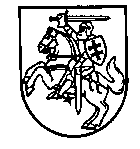 MARIJAMPOLĖS VAIKŲ LOPŠELIS - DARŽELIS „RŪTA“DIREKTORIUSĮSAKYMASDĖL ĮTRAUKTIES VEIKSMŲ ĮGYVENDINIMO  2022-2024 M. PLANO PARENGIMO DARBO GRUPĖS SUDARYMO 2022 m. rugpjūčio    d. Nr. V-  MarijampolėVadovaujantis Marijampolės savivaldybės Mero  2022 m. balandžio 21 dieną patvirtintu Pasirengimo įtraukčiai veiksmų įgyvendinimo Marijampolės savivaldybėje 2022-2024 metais planu Nr. AL-2539(5.50)S u d a r a u darbo grupę įtraukties veiksmų įgyvendinimo 2022-2024 m. planui parengti:1. Nijolė Masikonienė, direktoriaus pavaduotoja ugdymui;2. Aistė Daugėlienė, logopedė, metodininkė;3. Asta Maziliauskienė, logopedė, metodininkė;4. Jurgita Radžiūnienė, psichologė, 4 kvalifikacinė kategorija;5. Jolita Tubelevičienė, socialinė pedagogė.Įsakymo vykdymo kontrolę pasilieku sau.Į p a r e i g o j u administratorę Irmą Akelaitienę su įsakymu supažindinti DVS kontoros priemonėmis. laikinai atliekanti direktoriaus pareigines funkcijasDirektorės pavaduotoja ugdymui Audronė Putauskienė